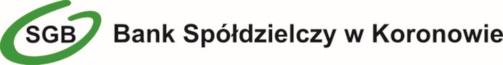 OŚWIADCZENIECRS dla klienta instytucjonalnego dotyczące osób fizycznych prowadzących działalność gospodarczą oraz rolników
OświadczenieJaki jest Pana/Pani kraj głównej rezydencji podatkowej (definicję rezydencji podatkowej określa pkt 4. Informacji dodatkowej 
do niniejszego oświadczenia)?Czy jest Pan/Pani rezydentem podatkowym również w innych krajach niż wskazany w pkt 1 powyżej? Jeżeli TAK, prosimy o wskazanie tych krajów.W przypadku, gdy numer TIN posiadacza rachunku jest niedostępny proszę zaznaczyć odpowiedni powód A, B lub C wskazany poniżej:  Powód A 	Państwo, w którym posiadacz rachunku jest rezydentem, nie stosuje numerów TIN dla identyfikacji osób fizycznych lub podmiotu w celach podatkowych. Powód B	Posiadacz rachunku nie jest w wstanie uzyskać numeru TIN (w przypadku wybrania tej opcji poniżej należy wskazać przyczyny: Powód C	TIN nie jest wymagany. Uwaga: ten powód można wybrać tylko w przypadku, jeżeli prawo krajowe państwa rezydencji nie nakłada na osoby fizyczne lub podmioty obowiązku ubiegania się oraz posługiwania się numerami TIN w celach podatkowych (np. gdy zgodnie z prawem tego państwa podanie TIN jest dobrowolne).Oświadczam, iż:informacje zawarte w niniejszym oświadczeniu są zgodne ze stanem faktycznym i prawnym,jestem świadoma/y odpowiedzialności karnej za złożenie fałszywego oświadczenia,w przypadku zmiany danych wskazanych w oświadczeniu, zobowiązuję się złożyć kolejne oświadczenie zgodne z nowym stanem faktycznym i prawnym w ciągu 30 dni od chwili zaistnienia tej zmiany.Informacja dodatkowaOświadczenie gromadzone jest na potrzeby realizacji obowiązków Banku Spółdzielczego w Koronowie dotyczących identyfikacji klientów będących rezydentami podatkowymi w kraju innym niż Polska, wynikających z ustawy z dnia 9 marca 2017 r. o wymianie informacji podatkowych z innymi państwami Wskazanie rezydencji podatkowej innej niż Polska w pkt 1-2 niniejszego oświadczenia nakłada na Bank Spółdzielczy w Koronowie  obowiązki sprawozdawcze w zakresie przekazywania do organów administracji podatkowej państwa wskazanego w pkt 1-2 (za pośrednictwem organów podatkowych Rzeczypospolitej Polskiej) danych dotyczących rachunku i jego Posiadacza. Przekazywanymi danymi są w szczególności imię i nazwisko, adres, data i miejsce urodzenia, numer identyfikacji podatkowej, numer rachunku, saldo lub wartość rachunku lub odsetek, dywidend, przychodów ze zbycia papierów wartościowych bądź innych przychodów otrzymywanych w związku z posiadaniem rachunku oraz inne dane wymagane przepisami prawa.Niezależnie od złożenia niniejszego oświadczenia Bank Spółdzielczy w Koronowie zobowiązany jest do weryfikacji wiarygodności oświadczenia. W przypadku stwierdzenia przesłanek poddających w wątpliwość wiarygodność oświadczenia, Bank Spółdzielczy w Koronowie zobowiązany jest do wykonania obowiązków sprawozdawczych wskazanych w pkt. 3 powyżej. W celu weryfikacji wiarygodności oświadczenia Bank Spółdzielczy w Koronowie może wystąpić z prośbą o dostarczenie dodatkowych dokumentów potrzebnych do weryfikacji. Kraj głównej rezydencji podatkowej – kraj, w którym podlega się opodatkowaniu od całości dochodów zgodnie z przepisami prawa wewnętrznego tego kraju, ze względu na miejsce zamieszkania lub inne kryterium o podobnym charakterze. Zgodnie z ustawą z dnia 26 lipca 1991 r. o podatku dochodowym od osób fizycznych  opodatkowaniu od całości dochodów w Polsce podlegają osoby fizyczne, które mają miejsce zamieszkania na terytorium Polski, tj.:posiadają centrum interesów życiowych lub gospodarczych (ośrodek interesów życiowych) w Polsce lubprzebywają na terytorium Polski dłużej niż 183 dni. Prawo krajowe innych państw może przewidywać odmienne warunki powstania rezydencji podatkowej w tych państwach. Do powstania rezydencji podatkowej może prowadzić np. studiowanie, podejmowanie pracy lub długotrwała podróż w danym państwie. Rezydencję podatkową należy określać z uwzględnieniem odpowiednich umów o unikaniu podwójnego opodatkowania. W szczególnych przypadkach możliwe jest posiadanie więcej niż jednej rezydencji podatkowej (np. osoba mająca stałe miejsce zamieszkania w Polsce, przebywająca w danym roku w sposób ciągły w innym kraju powyżej 183 dni w roku może być uznawana za rezydenta obu tych państw). W takiej sytuacji, prosimy o podanie wszystkich krajów, w których Posiadacz rachunku jest rezydentem. W razie wątpliwości w zakresie ustalenia Państwa rezydencji podatkowej mogą skonsultować się Państwo z wybranym przez siebie doradcą podatkowym.W przypadku zmiany okoliczności, która ma wpływ na rezydencję podatkową lub powoduje, że informacje zawarte w złożonym przez Posiadacza rachunku oświadczeniu stały się nieaktualne, Posiadacz rachunku jest zobowiązany do poinformowania o tych okolicznościach Banku Spółdzielczego w Koronowie oraz do złożenia odpowiednio zaktualizowanego oświadczenia w terminie 30 dni od dnia, w którym nastąpiła zmiana okoliczności.Imię (imiona) i nazwisko Imię (imiona) i nazwisko Miejsce urodzenia (kraj, miejscowość)Data urodzeniaAdres zamieszkania Adres zamieszkania Numer i seria dokumentu stwierdzającego tożsamość Numer i seria dokumentu stwierdzającego tożsamość Kraj głównej rezydencji podatkowej 1Numer TIN/PESEL w kraju głównej rezydencji podatkowejKraj rezydencji podatkowej 2Numer TIN/PESEL w kraju rezydencji podatkowej 2Numer TIN/PESEL w kraju rezydencji podatkowej 2Numer TIN/PESEL w kraju rezydencji podatkowej 2Kraj rezydencji podatkowej 3Numer TIN/PESEL w kraju rezydencji podatkowej 3Numer TIN/PESEL w kraju rezydencji podatkowej 3Numer TIN/PESEL w kraju rezydencji podatkowej 3Państwo rezydencji podatkowejPaństwo rezydencji podatkowejW przypadku braku TIN podać powód A, B lub C123miejscowość, datapodpis posiadaczamiejscowość, datastempel funkcyjny i podpis pracownika placówki Banku